Smlouva o přepravě osobuzavřená podle § 1746 odst. 2 zák. č. 89/2012 Sb., občanský zákoníkČlánek I                                                                                                                                                               Smluvní stranyDopravce:                                                                                    Oldřich Řezanina                                                                                                        Koněšín 33, 675 02zastoupená:                                                                                 Oldřichem Řezaninou bankovní spojení:                                                                        Česká spořitelna a.s.číslo účtu:                                                                                     1520130399/0800 IČO:                                                                                                44950993DIČ:                                                                                                CZ5811061036Objednatel:                                                                                  Střední škola stavební Třebíč                                                                                                       Kubišova 1214/9 bankovní spojení:                                                                        KB Třebíččíslo účtu:                                                                                     19-7697790277/0100 zastoupeno:                                                                                  Ing. Jiří KurkaIČO:                                                                                                60418451DIČ:                                                                                                CZ60418451Článek IIPředmět smlouvyPředmětem této smlouvy je závazek dopravce zabezpečit přepravu studentů školy na lyžařský výcvikový kurz do Českých Petrovic  a závazek objednatele uhradit za přepravu sjednanou cenu ve stanovených lhůtách.Článek IIIPodmínky přepravy1. Přeprava bude zajišťována jedním  autobusem s obsaditelností dle požadavků objednavatele. 2. Přeprava bude provedena  v termínechKurz č. 1:     26.2. – 4. 3. 2022 (38 studentů + 5x pedagogický doprovod)Kurz č. 2:     12.3. – 18. 3. 2022 (38 studentů + 5x pedagogický doprovod)3. Časy odjezdů budou oznámeny objednavatelem nejpozději týden před odjezdem telefonicky.Článek IVCeny a platební podmínkyCena přepravy za ujetý 1 km je stanovena dohodou smluvních stran :Bus č.1+ přívěs     30 Kč   Cena náhrady za čekání je  1000 Kč za autobus a den (6 dní ). 2. Přepravy osob budou fakturovány dle objednaného a skutečně provedeného přepravního výkonu  (cena za ujeté km včetně přístavných a odstavných + čekání + DPH dle zákona).3. Přepravné bude dopravcem fakturováno po provedení přepravy. Faktura bude objednatelem uhrazeny převodním příkazem nejpozději do 20. dne od obdržení faktury. Článek VOstatní ujednání1. Zrušení dopravy objednatelem z důvodu neúčasti  školy na  lyžařském výcvikovém kurzu je řešeno telefonicky nejpozději týden předem kontaktní osobou objednatele a kontaktní osobou dopravce. 2. Za zrušení dopravy objednatelem z důvodu neúčasti  školy na lyžařském výcvikovém kurzu nebude dopravcem účtován žádný storno poplatek. 3. Pokud není uvedeno jinak, řídí se vztahy smluvních stran příslušnými ustanoveními občanského zákoníku a ostatních právních předpisů, které upravují vztahy při hromadné přepravě osob. 4. Smlouva je vyhotovena ve dvou stejnopisech, z nichž po podpisu obdrží každá smluvní strana jedno vyhotovení. 5. Tuto smlouvu lze měnit pouze písemnými dodatky. 6. Účastníci dohody shodně prohlašují, že si tuto smlouvu přečetli, že je jim její obsah srozumitelný a že s ním souhlasí. 7. Tato smlouva nabývá platnosti dnem jejího podpisu smluvní stranou, která ji podepisuje jako druhá v pořadí.v Třebíči                                                                                                                      v Koněšíně  6.1.2022Ing. Jiří KurkaSŠ stavební Třebíč                                                                                                     Oldřich Řezanina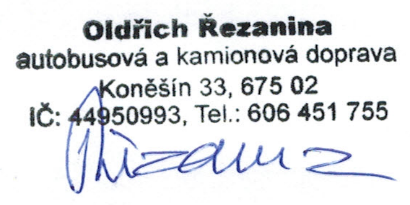 